القانون العام والمميزالقانون العام :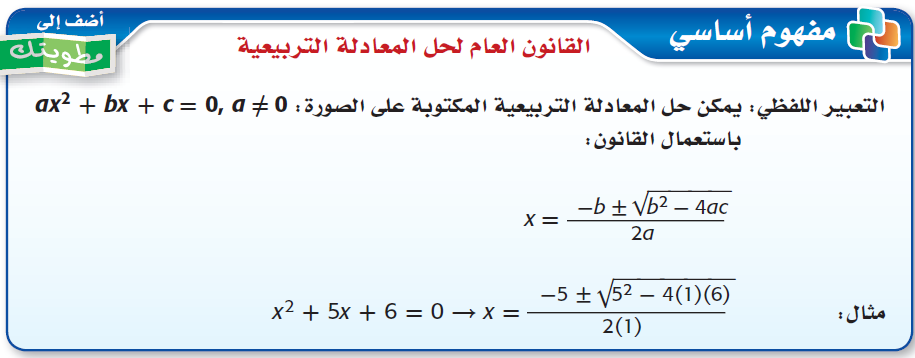 انواع جذور معادلات الدر جة الثانية :المعادلة لها جذران نسبيانالمعادلة لها جذران غير نسبيانالمعادلة لها جذر حقيقي واحدالمعادلة لها جذران مركبانالجذور والمميز: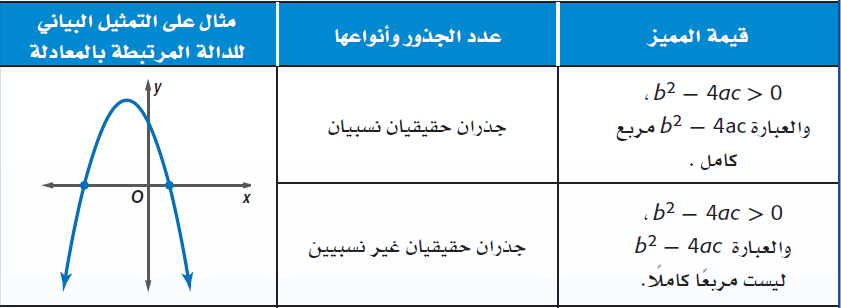 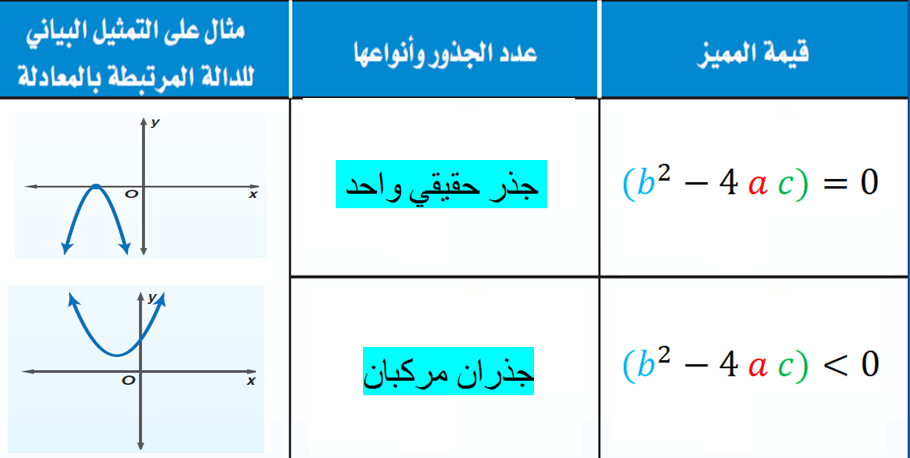 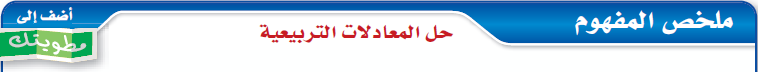 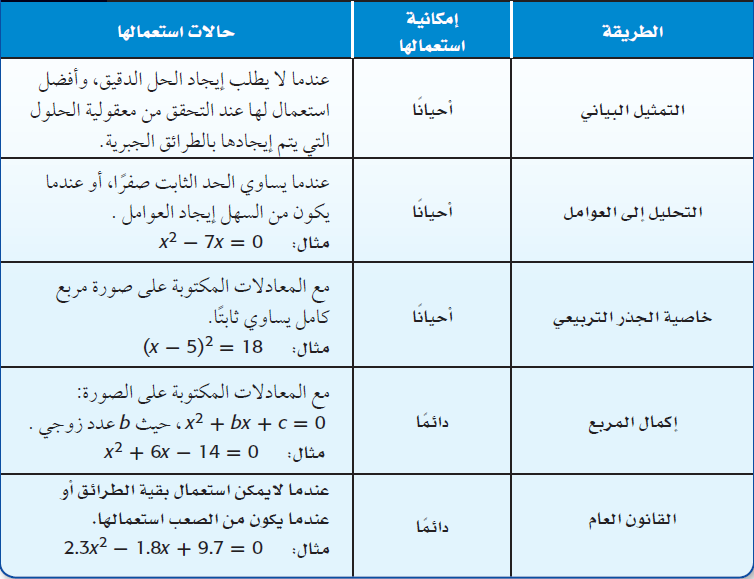 معلمة المادة / سميرة السالم